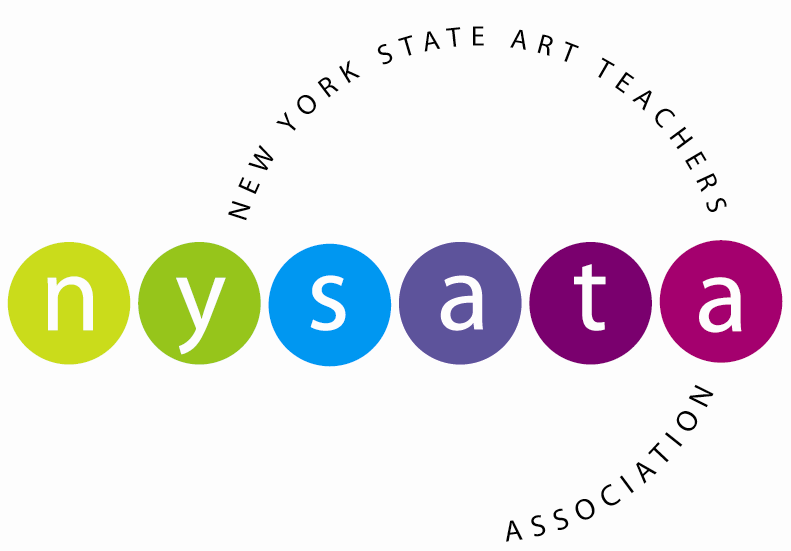 Executive OfficersPresident
Valerie Savage
Past PresidentSharon CicconeVice PresidentDonnalynn Shuster
SecretaryAnastasia ArriagaTreasurerChristine Attlesey-StegerRegion RepresentativesRegion 1Veronica KrugerMichelle SchroederRegion 2Alyssa Lindstrom
Janice WigginsRegion 3Heather McCutcheonKristie BoisenRegion 4Kathleen PfeiferJill Karen AccordinoRegion 5Shannon Piché-SmithAlyssa ManningRegion 6Phyllis BrownKathleen BushekRegion 7Martin Merchant
Monica SchorRegion 8Jill CannonPearl LauRegion 9Jessica Bayer
Kelly VerdiRegion 10Cheryl SchweiderDina RoseAccounts ReceivableMembershipConf. RegistrarTerri KonuFinancial AdvisorLeslie MidgleyNYSATA NewsMartin Merchant
Alyssa LindstromWeb Site/CommunicationsCindy HenryAnnual Conference CoordinatorCynthia Wells
www.nysata.orgSeptember 1, 2019Dear School Administrator,We are pleased to announce the 71st annual New York State Art Teachers Association conference will be held at The Double Tree by Hilton, Binghamton, New York, November 22–24, 2019. The annual conference draws over 600 professionals representing K-12 art educators, higher education art educators, museum educators, and commercial vendors. It provides the largest and most diverse professional development opportunities available to New York State art educators.This year’s conference, Media, Mind, Method: Embracing Change will explore the powerful role art education plays in developing the full potential of all students. Art making pulls together ideas from many disciplines; transforms them into new ideas through multi-layered approaches and processes. The current research in learning and brain development continues to emphasize creative thinking, critical thinking and self-discipline to work in both collaborative and independent settings. These skills are deeply embedded in the teaching and making of art.Conference opportunities include four general sessions over ninety workshops, that provide interactive learning through hands-on engagement and introduce the most current technologies, art curriculum and standards, assessments, and advocacy materials available. All program events focus on high quality art education content that can be applied immediately to teaching and learning. This year’s general session keynote speakers include art educators and authors Dr. Donalyn Heise and Adrienne Hunter (Art for Children Experiencing Psychological Trauma); acclaimed artist and illustrator Frank Morrison; artist, educator and organizer of community based public art initiatives Joel Bergner; and art educator and artist Beth Atkinson. In this era of high stakes testing, we know the arts are critically important in developing human potential in our students. I ask your encouragement and support for your art educators in advancing their knowledge and professional skills, by providing release time for their participation and support for conference registration, travel and lodging.Further information about Media, Mind, Method: Embracing Change and other programs are available at www.nysata.org/2019-confereence.NYSATA looks forward to providing your art educators a valuable and timely professional experience.Thank you for your leadership as we work toward ensuring a total quality education for all students.Sincerely,Valerie SavagePresident, New York State Art Teachers Association